Name: __________________________________	Career Development Post-TestI know what the word career means.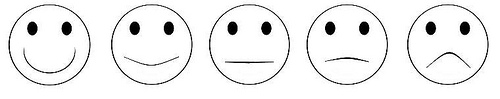 I know what the word abilities means.I know what my own interests are.A ______________ is normally a long-term way to earn money.A ______________ is normally a short-term way to earn money.It is important to understand what ________________ I need for the career I want so I know what classes to take and how to get help from others.I feel like I learned a lot about careers today.